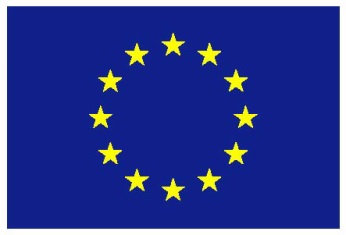 Európsky poľnohospodársky fond pre rozvoj vidieka: Európa investuje do vidieckych oblastí						Pôdohospodárska platobná agentúra zastúpená miestnou akčnou skupinou v rámci ITMS 2014+ sa vygeneruje automatický názov MAS  (ďalej len „MAS“) vyhlasuje v zmysle ustanovení § 17 zákona č. 292/2014 Z. z. o príspevku poskytovanom z európskych štrukturálnych a investičných fondov a o zmene a doplnení niektorých zákonov (ďalej len „zákon o príspevku z EŠIF“)vyhlasujeVýzvu na predkladanie Žiadostí o poskytnutie nenávratného finančného príspevku v rámci implementácie stratégie miestneho rozvoja vedeného komunitou z Programu rozvoja vidieka SR 2014 – 2020Zameranie výzvyuvedie sa kód a názov podopatrenia v zmysle PRV SR 2014 – 2020, resp. nariadenia (EÚ) č. 808/2014 v zmysle stratégie CLLDKód výzvyv rámci ITMS 2014+ sa vygeneruje automatickýPodopatrenie  v rámci ITMS 2014+ sa vygeneruje automatický 19.2 – Podpora na vykonávanie operácií v rámci stratégie              miestneho rozvoja vedeného komunitou1. FORMÁLNE NÁLEŽITOSTI 1. FORMÁLNE NÁLEŽITOSTI Programv rámci ITMS 2014+ sa vygeneruje automatický Program rozvoja vidieka SR 2014 – 2020Názov opatrenia stratégieuvedie sa názov opatrenia MAS v zmysle stratégie CLLD Názov podopatrenia PRVuvedie sa kód a názov podopatrenia v zmysle PRV SR 2014 – 2020, resp. nariadenia (EÚ) č. 808/2014 v zmysle stratégie CLLDPrimárna fokusová oblasťv rámci ITMS 2014+ sa vygeneruje automatický 6B – Podpora miestneho rozvoja vo vidieckych oblastiachSekundárna fokusová oblasťSekundárna fokusová oblasťpredominantnáv rámci ITMS 2014+ sa vygeneruje automatický v zmysle stratégie CLLD doplnkováv rámci ITMS 2014+ sa vygeneruje automatický v zmysle stratégie CLLDSchéma pomoci de minimis v rámci ITMS 2014+ sa vygeneruje automatický, resp. MAS zadá preddefinovanú schému pomoci de minimis podľa relevantnosti podopatrenia (Schéma minimálnej pomoci na podporu implementácie operácií v rámci stratégií miestneho rozvoja vedeného komunitou (podopatrenie 19.2 Programu rozvoja vidieka SR  2014 – 2020), DM – 4/2018)Fondv rámci ITMS 2014+ sa vygeneruje automatický v zmysle stratégie CLLDVyhlasovateľVyhlasovateľNázov MASv rámci ITMS 2014+ sa vygeneruje automatický v zmysle stratégie CLLDAdresa MASv rámci ITMS 2014+ sa vygeneruje automatický v zmysle stratégie CLLDDĺžka trvania a typ výzvyDĺžka trvania a typ výzvyTyp výzvyOtvorená výzva  Uzavretá výzva    Uvedie sa typ výzvy - uzavretá alebo otvorená v zmysle podmienok Príručky pre prijímateľa nenávratného finančného príspevku z Programu rozvoja vidieka SR 2014 – 2020 pre opatrenie 19. Podpora na miestny rozvoj v rámci iniciatívy LEADER (ďalej len „Príručka“)Dátum vyhláseniaUvedie sa dátum vyhlásenia výzvy  Dátum uzavretiaV prípade uzavretej výzvy sa uvedie dátum uzavretia výzvy. V prípade otvorenej výzvy MAS sa uvedie odkaz na bod 1.5.Indikatívna výška finančných prostriedkov vyčlenených na výzvu (zdroje EÚ + ŠR)Indikatívna výška finančných prostriedkov vyčlenených na výzvu (zdroje EÚ + ŠR)Indikatívna výška finančných prostriedkov vyčlenených na výzvuUvedie sa výška finančných prostriedkov vyčlenených na výzvu v zmysle akčného plánu stratégie CLLD pre príslušné opatrenie (zdroje EÚ+ŠR)V rámci ITMS 2014+ sa vygeneruje automatický text (povinný) preddefinovaný: Za zmenu indikatívnej výšky alokácie sa nepovažuje postupné znižovanie disponibilných finančných prostriedkov vyčlenených na výzvu. V prípade otvorenej výzvy z dôvodu postupného schvaľovania žiadostí o nenávratný finančný príspevok (ďalej len „ŽoNFP“), aktuálne disponibilná (zostávajúca) indikatívna výška finančných prostriedkov vyčlenených na výzvu je pravidelne aktualizovaná na webovom sídle (v rámci ITMS 2014+ sa vygeneruje automatický, resp. MAS uvedie názov webového sídla). MAS bezodkladne zverejní informáciu o blížiacom sa vyčerpaní alokácie na svojom webovom sídle. Súčasťou tejto informácie je aj upozornenie o plánovanom uzavretí výzvy, pričom informácia je zverejnená najneskôr mesiac pred plánovaným dátumom uzavretia výzvy. Skutočný dátum uzavretia výzvy bude zverejnený na webovom sídle (v rámci ITMS 2014+ sa vygeneruje automatický, resp. MAS uvedie názov webového sídla).V rámci ITMS 2014+ sa vygeneruje automatický text (povinný) preddefinovaný: Za zmenu indikatívnej výšky alokácie sa nepovažuje postupné znižovanie disponibilných finančných prostriedkov vyčlenených na výzvu. V prípade otvorenej výzvy z dôvodu postupného schvaľovania žiadostí o nenávratný finančný príspevok (ďalej len „ŽoNFP“), aktuálne disponibilná (zostávajúca) indikatívna výška finančných prostriedkov vyčlenených na výzvu je pravidelne aktualizovaná na webovom sídle (v rámci ITMS 2014+ sa vygeneruje automatický, resp. MAS uvedie názov webového sídla). MAS bezodkladne zverejní informáciu o blížiacom sa vyčerpaní alokácie na svojom webovom sídle. Súčasťou tejto informácie je aj upozornenie o plánovanom uzavretí výzvy, pričom informácia je zverejnená najneskôr mesiac pred plánovaným dátumom uzavretia výzvy. Skutočný dátum uzavretia výzvy bude zverejnený na webovom sídle (v rámci ITMS 2014+ sa vygeneruje automatický, resp. MAS uvedie názov webového sídla).Financovanie projektu Financovanie projektu V rámci ITMS 2014+ sa vygeneruje automatický v zmysle stratégie CLLD Uplatniteľná miera príspevku z EPFRV a zo ŠR SR v rámci spolufinancovaniaZákladná miera podpory z celkových oprávnených výdavkovV rámci ITMS 2014+ sa vygeneruje automatický v zmysle stratégie CLLD Uplatniteľná miera príspevku z EPFRV a zo ŠR SR v rámci spolufinancovaniaZákladná miera podpory z celkových oprávnených výdavkov   Časový harmonogram konania o  ŽoNFP   Časový harmonogram konania o  ŽoNFP1.5.1 Časový harmonogram konania o  ŽoNFP (otvorená výzva) 1.5.1 Časový harmonogram konania o  ŽoNFP (otvorená výzva) V rámci ITMS 2014+ sa vygeneruje automatický text (povinný) preddefinovaný: Táto výzva je vyhlásená vo forme otvorenej výzvy, ktorej uzavretie nastane vyčerpaním finančných prostriedkov vyčlenených na výzvu alebo na základe rozhodnutia MAS z dôvodu nedostatočného dopytu zo strany potenciálnych žiadateľov. Možnosť priebežného predkladania ŽoNFP nie je obmedzená stanovenými termínmi uzavretia jednotlivých hodnotiacich kôl. Žiadateľ môže predložiť ŽoNFP na MAS kedykoľvek počas trvania otvorenej výzvy na predkladanie ŽoNFP v rámci implementácie stratégie CLLD. Schvaľovací proces prebieha systémom hodnotiacich kôl. ŽoNFP priebežne predkladané na MAS sú v závislosti od dátumu predloženia zoskupované do hodnotiacich kôl, ktoré sú označené poradovými číslami. Každé hodnotiace kolo má vopred stanovený termín uzavretia, na základe ktorého MAS zaraďuje priebežne predkladané ŽoNFP do jednotlivých hodnotiacich kôl.Konanie o ŽoNFP v rámci príslušného hodnotiaceho kola sa začína v súlade so zákonom o príspevku z EŠIF doručením ŽoNFP na MAS. Proces konania o ŽoNFP je bližšie popísaný v bode 4 tejto výzvy a spolu s ďalšími informáciami aj v kapitole 7.2.4 Príručky pre prijímateľa nenávratného finančného príspevku z Programu rozvoja vidieka SR 2014 – 2020 pre opatrenie 19. Podpora na miestny rozvoj v rámci iniciatívy LEADER. MAS predloží na Pôdohospodársku platobnú agentúru (ďalej len „PPA“) záverečnú správu z výzvy na predkladanie ŽoNFP do 45 pracovných dní odo dňa uzavretia výzvy v rámci príslušného hodnotiaceho kola. PPA vydá rozhodnutie do 35 pracovných dní od predloženia záverečnej správy z výzvy zo strany MAS. Do lehoty na vydanie rozhodnutia o ŽoNFP sa nezapočítava doba potrebná na doplnenie neúplných údajov, vysvetlenie nejasností alebo nápravu nepravdivých údajov zo strany žiadateľa na základe výzvy  na doplnenie zo strany MAS, resp. PPA, t. j. plynutie lehoty na vydanie rozhodnutia o ŽoNFP sa prerušuje dňom zaslania výzvy na doplnenie neúplných údajov, vysvetlenie nejasností alebo nápravu nepravdivých údajov žiadateľovi a začína opätovne plynúť momentom doručenia náležitostí na MAS, resp. PPA.V rámci ITMS 2014+ sa vygeneruje automatický text (povinný) preddefinovaný: Táto výzva je vyhlásená vo forme otvorenej výzvy, ktorej uzavretie nastane vyčerpaním finančných prostriedkov vyčlenených na výzvu alebo na základe rozhodnutia MAS z dôvodu nedostatočného dopytu zo strany potenciálnych žiadateľov. Možnosť priebežného predkladania ŽoNFP nie je obmedzená stanovenými termínmi uzavretia jednotlivých hodnotiacich kôl. Žiadateľ môže predložiť ŽoNFP na MAS kedykoľvek počas trvania otvorenej výzvy na predkladanie ŽoNFP v rámci implementácie stratégie CLLD. Schvaľovací proces prebieha systémom hodnotiacich kôl. ŽoNFP priebežne predkladané na MAS sú v závislosti od dátumu predloženia zoskupované do hodnotiacich kôl, ktoré sú označené poradovými číslami. Každé hodnotiace kolo má vopred stanovený termín uzavretia, na základe ktorého MAS zaraďuje priebežne predkladané ŽoNFP do jednotlivých hodnotiacich kôl.Konanie o ŽoNFP v rámci príslušného hodnotiaceho kola sa začína v súlade so zákonom o príspevku z EŠIF doručením ŽoNFP na MAS. Proces konania o ŽoNFP je bližšie popísaný v bode 4 tejto výzvy a spolu s ďalšími informáciami aj v kapitole 7.2.4 Príručky pre prijímateľa nenávratného finančného príspevku z Programu rozvoja vidieka SR 2014 – 2020 pre opatrenie 19. Podpora na miestny rozvoj v rámci iniciatívy LEADER. MAS predloží na Pôdohospodársku platobnú agentúru (ďalej len „PPA“) záverečnú správu z výzvy na predkladanie ŽoNFP do 45 pracovných dní odo dňa uzavretia výzvy v rámci príslušného hodnotiaceho kola. PPA vydá rozhodnutie do 35 pracovných dní od predloženia záverečnej správy z výzvy zo strany MAS. Do lehoty na vydanie rozhodnutia o ŽoNFP sa nezapočítava doba potrebná na doplnenie neúplných údajov, vysvetlenie nejasností alebo nápravu nepravdivých údajov zo strany žiadateľa na základe výzvy  na doplnenie zo strany MAS, resp. PPA, t. j. plynutie lehoty na vydanie rozhodnutia o ŽoNFP sa prerušuje dňom zaslania výzvy na doplnenie neúplných údajov, vysvetlenie nejasností alebo nápravu nepravdivých údajov žiadateľovi a začína opätovne plynúť momentom doručenia náležitostí na MAS, resp. PPA.Termín uzavretia 1. hodnotiaceho kolauvedie sa dátum uzavretia hodnotiaceho kolaTermín uzavretia 2. hodnotiaceho kolauvedie sa dátum uzavretia hodnotiaceho kolaČasový harmonogram konania o  ŽoNFP (uzavretá výzva)Časový harmonogram konania o  ŽoNFP (uzavretá výzva)V rámci ITMS 2014+ sa vygeneruje automatický text (povinný) preddefinovaný: Žiadateľ môže predložiť ŽoNFP priebežne od dátumu vyhlásenia výzvy do dátumu uzavretia výzvy uvedeného v bode 1.2 výzvy. Konanie o ŽoNFP začína v súlade § 19 , ods. 2    zákona o príspevku z EŠIF  a to doručením ŽoNFP na MAS. Proces konania o ŽoNFP je bližšie popísaný v bode 4 tejto výzvy a spolu s ďalšími informáciami aj v kapitole 7.2.4  Príručky pre prijímateľa nenávratného finančného príspevku z Programu rozvoja vidieka SR 2014 – 2020 pre opatrenie 19. Podpora na miestny rozvoj v rámci iniciatívy LEADER. MAS predloží na Pôdohospodársku platobnú agentúru (ďalej len „PPA“) záverečnú správu z výzvy na predkladanie ŽoNFP do 45 pracovných dní odo dňa uzavretia výzvy. PPA vydá rozhodnutie do 35 pracovných dní od predloženia záverečnej správy z výzvy zo strany MAS. Do lehoty na vydanie rozhodnutia o ŽoNFP sa nezapočítava doba potrebná na doplnenie neúplných údajov, vysvetlenie nejasností alebo nápravu nepravdivých údajov zo strany žiadateľa na základe výzvy  na doplnenie zo strany MAS, resp. PPA, t. j. plynutie lehoty na vydanie rozhodnutia o ŽoNFP sa prerušuje dňom zaslania výzvy na doplnenie neúplných údajov, vysvetlenie nejasností alebo nápravu nepravdivých údajov žiadateľovi a začína opätovne plynúť momentom doručenia náležitostí na MAS, resp. PPA.V rámci ITMS 2014+ sa vygeneruje automatický text (povinný) preddefinovaný: Žiadateľ môže predložiť ŽoNFP priebežne od dátumu vyhlásenia výzvy do dátumu uzavretia výzvy uvedeného v bode 1.2 výzvy. Konanie o ŽoNFP začína v súlade § 19 , ods. 2    zákona o príspevku z EŠIF  a to doručením ŽoNFP na MAS. Proces konania o ŽoNFP je bližšie popísaný v bode 4 tejto výzvy a spolu s ďalšími informáciami aj v kapitole 7.2.4  Príručky pre prijímateľa nenávratného finančného príspevku z Programu rozvoja vidieka SR 2014 – 2020 pre opatrenie 19. Podpora na miestny rozvoj v rámci iniciatívy LEADER. MAS predloží na Pôdohospodársku platobnú agentúru (ďalej len „PPA“) záverečnú správu z výzvy na predkladanie ŽoNFP do 45 pracovných dní odo dňa uzavretia výzvy. PPA vydá rozhodnutie do 35 pracovných dní od predloženia záverečnej správy z výzvy zo strany MAS. Do lehoty na vydanie rozhodnutia o ŽoNFP sa nezapočítava doba potrebná na doplnenie neúplných údajov, vysvetlenie nejasností alebo nápravu nepravdivých údajov zo strany žiadateľa na základe výzvy  na doplnenie zo strany MAS, resp. PPA, t. j. plynutie lehoty na vydanie rozhodnutia o ŽoNFP sa prerušuje dňom zaslania výzvy na doplnenie neúplných údajov, vysvetlenie nejasností alebo nápravu nepravdivých údajov žiadateľovi a začína opätovne plynúť momentom doručenia náležitostí na MAS, resp. PPA.1.6    Miesto a spôsob podania 1.6    Miesto a spôsob podania V rámci ITMS 2014+ sa vygeneruje automatický text (povinný) preddefinovaný: V zmysle § 19 zákona o príspevku z EŠIF musí byť ŽoNFP doručená riadne, včas a v určenej forme, pričom všetky tieto tri podmienky musia byť splnené súčasneŽoNFP sa považuje za predloženú v určenej forme, ak bol formulár ŽoNFP predložený: elektronicky prostredníctvom verejnej časti ITMS2014+ a zároveňvytlačený a v listinnej forme (podpísaný – úradne overený podpis, opečiatkovaný ak má žiadateľ povinnosť používať pečiatku) predložený na adresu MAS uvedenej vo výzve jedným z nasledujúcich spôsobov: osobne, kuriérom alebo poštovou prepravou.Formulár ŽoNFP (1x) spolu s povinnými prílohami (prílohy, ak relevantné) žiadateľ predkladá na adresu MAS, ktorá je uvedená vo výzve: v zalepenej obálke/balíku pričom v ľavom hornom rohu obálky/balíka žiadateľ uvedie číslo výzvy, názov opatrenia/podopatrenia, obchodné meno, IČO, adresu/sídlo žiadateľa a v ľavom dolnom rohu obálky/balíka žiadateľ uvedie nápis „Neotvárať“,ŽoNFP sú uložené spolu s povinnými prílohami v pevnom zakladacom šanóne. Prílohy sa do šanónu vkladajú zostupne, tzn. zhora nadol, pričom na vrchu bude formulár ŽoNFP a nasledovať budú povinné prílohy (len tie, ktoré má žiadateľ povinnosť predložiť v listinnej forme) podľa poradia uvedeného v ŽoNFP. Každá príloha bude založená zvlášť vo fóliovom euroobale 
(ak technicky nie je možné v euroobale, použije sa iný vhodný spôsob podľa uváženia žiadateľa).Pri tej ŽoNFP, ktorá bola podaná iba v elektronickej podobe, nie je možné konštatovať splnenie podmienky doručenia ŽoNFP v určenej forme a MAS navrhne PPA pre ŽoNFP vydanie  konkrétneho rozhodnutia podľa zákona o príspevku z EŠIF (rozhodnutie o zastavení konania o ŽoNFP).ŽoNFP sa považuje za predloženú včas, ak bol: formulár ŽoNFP odoslaný elektronicky prostredníctvom verejnej časti ITMS2014+ spolu s prílohami (len prílohy v zmysle podmienok výzvy)  do termínu uzavretia výzvy; a zároveň bol formulár ŽoNFP spolu s prílohami (len prílohy v zmysle podmienok výzvy) v listinnej forme (podpísaný úradne overený podpis, opečiatkovaný (ak má žiadateľ povinnosť používať pečiatku) doručený do termínu uzavretia výzvy, resp. hodnotiaceho kola na adresu MAS uvedenú vo výzve a to jedným z nasledujúcich spôsobov: osobne, kuriérom alebo poštovou prepravou. V prípade osobného doručenia je rozhodujúci termín fyzického doručenia ŽoNFP, pričom 
v takom prípade je nevyhnutné ŽoNFP doručiť najneskôr v deň uzavretia predmetnej výzvy. V prípade doručenia poštou alebo kuriérskou službou je rozhodujúci termín odovzdania ŽoNFP na prepravu, pričom v takom prípade je nevyhnutné ŽoNFP odovzdať na prepravu najneskôr v deň uzavretia výzvy. Za včasné doručenie bude MAS považovať aj prípady, ak ŽoNFP zasielaná poštou alebo kuriérom bude doručená na adresu jej sídla najneskôr do 7. pracovných dní odo dňa uzavretia výzvy na predkladanie ŽoNFP (vrátane). MAS je oprávnená túto maximálnu prípustnú lehotu doručenia ŽoNFP prostredníctvom poštovej alebo inej prepravy skrátiť, nie však predĺžiť.ŽoNFP sa považuje za doručenú riadne, ak formulár ŽoNFP:je vyplnený v systéme ITMS2014+, vyplnený na počítači v slovenskom jazyku, resp. v prípade predloženia v inom ako slovenskom jazyku, je priložený úradne osvedčený preklad do slovenského jazyka písmom, ktorý umožňuje objektívne posúdenie ich obsahu. Preklad do slovenského jazyka sa nevyžaduje v prípade príloh, ktoré sú originálne vyhotovené v českom jazyku a sú vypracované vo formáte, ktorý umožňuje objektívne posúdenie obsahu ŽoNFP (t.j. čitateľnosť písma),predložený formát ŽoNFP a príloh umožňuje objektívne posúdenie ich obsahu a písmo umožňuje rozpoznanie obsahu textu.ŽoNFP, ktorá bola predložená iba v listinnej (písomnej) forme a nebola zároveň predložená v elektronickej forme prostredníctvom ITMS2014+ najneskôr do dňa uzavretia výzvy,  nespĺňa podmienku doručenia ŽoNFP v určenej forme a MAS navrhne PPA pre  ŽoNFP vydanie  konkrétneho rozhodnutia  podľa zákona o príspevku z EŠIF (rozhodnutie o zastavení konania o ŽoNFP). Ak žiadateľ predložil ŽoNFP, ktorú považuje za nesprávnu, resp. z iných dôvodov na strane žiadateľa chce vziať svoju ŽoNFP späť, môže požiadať MAS o späťvzatie ŽoNFP v zmysle ods.6, kap. 7.2.1 Príručky a to do vydania prvého Rozhodnutia zo strany PPA v rámci predmetnej výzvy.  V prípade, ak ŽoNFP nebola doručená riadne, včas a v určenej forme, a v prípade pochybností o pravdivosti alebo úplnosti ŽoNFP alebo jej príloh tieto neboli odstránené za podmienok uvedených v ods. 11, kap. 7.2.4 Príručky pre prijímateľa nenávratného finančného príspevku z Programu rozvoja vidieka SR 2014 – 2020 pre opatrenie 19. Podpora na miestny rozvoj v rámci iniciatívy LEADER (ďalej len „Príručka“),  MAS zastaví konanie o  ŽoNFP a navrhne PPA pre  ŽoNFP vydanie  konkrétneho rozhodnutia  podľa zákona o príspevku z EŠIF (rozhodnutie o zastavení konania o ŽoNFP v zmysle § 20 ods. 1 písm. c). V rámci ITMS 2014+ sa vygeneruje automatický text (povinný) preddefinovaný: V zmysle § 19 zákona o príspevku z EŠIF musí byť ŽoNFP doručená riadne, včas a v určenej forme, pričom všetky tieto tri podmienky musia byť splnené súčasneŽoNFP sa považuje za predloženú v určenej forme, ak bol formulár ŽoNFP predložený: elektronicky prostredníctvom verejnej časti ITMS2014+ a zároveňvytlačený a v listinnej forme (podpísaný – úradne overený podpis, opečiatkovaný ak má žiadateľ povinnosť používať pečiatku) predložený na adresu MAS uvedenej vo výzve jedným z nasledujúcich spôsobov: osobne, kuriérom alebo poštovou prepravou.Formulár ŽoNFP (1x) spolu s povinnými prílohami (prílohy, ak relevantné) žiadateľ predkladá na adresu MAS, ktorá je uvedená vo výzve: v zalepenej obálke/balíku pričom v ľavom hornom rohu obálky/balíka žiadateľ uvedie číslo výzvy, názov opatrenia/podopatrenia, obchodné meno, IČO, adresu/sídlo žiadateľa a v ľavom dolnom rohu obálky/balíka žiadateľ uvedie nápis „Neotvárať“,ŽoNFP sú uložené spolu s povinnými prílohami v pevnom zakladacom šanóne. Prílohy sa do šanónu vkladajú zostupne, tzn. zhora nadol, pričom na vrchu bude formulár ŽoNFP a nasledovať budú povinné prílohy (len tie, ktoré má žiadateľ povinnosť predložiť v listinnej forme) podľa poradia uvedeného v ŽoNFP. Každá príloha bude založená zvlášť vo fóliovom euroobale 
(ak technicky nie je možné v euroobale, použije sa iný vhodný spôsob podľa uváženia žiadateľa).Pri tej ŽoNFP, ktorá bola podaná iba v elektronickej podobe, nie je možné konštatovať splnenie podmienky doručenia ŽoNFP v určenej forme a MAS navrhne PPA pre ŽoNFP vydanie  konkrétneho rozhodnutia podľa zákona o príspevku z EŠIF (rozhodnutie o zastavení konania o ŽoNFP).ŽoNFP sa považuje za predloženú včas, ak bol: formulár ŽoNFP odoslaný elektronicky prostredníctvom verejnej časti ITMS2014+ spolu s prílohami (len prílohy v zmysle podmienok výzvy)  do termínu uzavretia výzvy; a zároveň bol formulár ŽoNFP spolu s prílohami (len prílohy v zmysle podmienok výzvy) v listinnej forme (podpísaný úradne overený podpis, opečiatkovaný (ak má žiadateľ povinnosť používať pečiatku) doručený do termínu uzavretia výzvy, resp. hodnotiaceho kola na adresu MAS uvedenú vo výzve a to jedným z nasledujúcich spôsobov: osobne, kuriérom alebo poštovou prepravou. V prípade osobného doručenia je rozhodujúci termín fyzického doručenia ŽoNFP, pričom 
v takom prípade je nevyhnutné ŽoNFP doručiť najneskôr v deň uzavretia predmetnej výzvy. V prípade doručenia poštou alebo kuriérskou službou je rozhodujúci termín odovzdania ŽoNFP na prepravu, pričom v takom prípade je nevyhnutné ŽoNFP odovzdať na prepravu najneskôr v deň uzavretia výzvy. Za včasné doručenie bude MAS považovať aj prípady, ak ŽoNFP zasielaná poštou alebo kuriérom bude doručená na adresu jej sídla najneskôr do 7. pracovných dní odo dňa uzavretia výzvy na predkladanie ŽoNFP (vrátane). MAS je oprávnená túto maximálnu prípustnú lehotu doručenia ŽoNFP prostredníctvom poštovej alebo inej prepravy skrátiť, nie však predĺžiť.ŽoNFP sa považuje za doručenú riadne, ak formulár ŽoNFP:je vyplnený v systéme ITMS2014+, vyplnený na počítači v slovenskom jazyku, resp. v prípade predloženia v inom ako slovenskom jazyku, je priložený úradne osvedčený preklad do slovenského jazyka písmom, ktorý umožňuje objektívne posúdenie ich obsahu. Preklad do slovenského jazyka sa nevyžaduje v prípade príloh, ktoré sú originálne vyhotovené v českom jazyku a sú vypracované vo formáte, ktorý umožňuje objektívne posúdenie obsahu ŽoNFP (t.j. čitateľnosť písma),predložený formát ŽoNFP a príloh umožňuje objektívne posúdenie ich obsahu a písmo umožňuje rozpoznanie obsahu textu.ŽoNFP, ktorá bola predložená iba v listinnej (písomnej) forme a nebola zároveň predložená v elektronickej forme prostredníctvom ITMS2014+ najneskôr do dňa uzavretia výzvy,  nespĺňa podmienku doručenia ŽoNFP v určenej forme a MAS navrhne PPA pre  ŽoNFP vydanie  konkrétneho rozhodnutia  podľa zákona o príspevku z EŠIF (rozhodnutie o zastavení konania o ŽoNFP). Ak žiadateľ predložil ŽoNFP, ktorú považuje za nesprávnu, resp. z iných dôvodov na strane žiadateľa chce vziať svoju ŽoNFP späť, môže požiadať MAS o späťvzatie ŽoNFP v zmysle ods.6, kap. 7.2.1 Príručky a to do vydania prvého Rozhodnutia zo strany PPA v rámci predmetnej výzvy.  V prípade, ak ŽoNFP nebola doručená riadne, včas a v určenej forme, a v prípade pochybností o pravdivosti alebo úplnosti ŽoNFP alebo jej príloh tieto neboli odstránené za podmienok uvedených v ods. 11, kap. 7.2.4 Príručky pre prijímateľa nenávratného finančného príspevku z Programu rozvoja vidieka SR 2014 – 2020 pre opatrenie 19. Podpora na miestny rozvoj v rámci iniciatívy LEADER (ďalej len „Príručka“),  MAS zastaví konanie o  ŽoNFP a navrhne PPA pre  ŽoNFP vydanie  konkrétneho rozhodnutia  podľa zákona o príspevku z EŠIF (rozhodnutie o zastavení konania o ŽoNFP v zmysle § 20 ods. 1 písm. c). 1.7    Kontaktné údaje a spôsob komunikácie1.7    Kontaktné údaje a spôsob komunikácieV rámci ITMS 2014+ sa vygeneruje automatický text (povinný) preddefinovaný: Informácie týkajúce sa tejto výzvy je možné získať na webovom sídle (v rámci ITMS 2014+ sa vygeneruje automatický, resp. MAS uvedie e-mail adresu) a zároveň jednou z nasledovných foriem: listinnou formou na adrese MAS: (v rámci ITMS 2014+ sa vygeneruje automatický, resp. MAS uvedie e-mail adresu)e-mail: (v rámci ITMS 2014+ sa vygeneruje automatický, resp. MAS uvedie e-mail adresu).Informácie poskytnuté telefonicky alebo ústne nie je možné považovať za záväzné a odvolávať sa na ne. V rámci ITMS 2014+ sa vygeneruje automatický text (povinný) preddefinovaný: Informácie týkajúce sa tejto výzvy je možné získať na webovom sídle (v rámci ITMS 2014+ sa vygeneruje automatický, resp. MAS uvedie e-mail adresu) a zároveň jednou z nasledovných foriem: listinnou formou na adrese MAS: (v rámci ITMS 2014+ sa vygeneruje automatický, resp. MAS uvedie e-mail adresu)e-mail: (v rámci ITMS 2014+ sa vygeneruje automatický, resp. MAS uvedie e-mail adresu).Informácie poskytnuté telefonicky alebo ústne nie je možné považovať za záväzné a odvolávať sa na ne. 1.8    Neoprávnené výdavky1.8    Neoprávnené výdavkyneoprávnené výdavky pre podopatrenie sú uvedené v Príručke – Príloha č.6B Podmienky poskytnutia príspevku, výberové a hodnotiace (bodovacie) kritériá pre výber projektov pre opatrenia/podopatrenia Programu rozvoja vidieka SR 2014-2020 implementované prostredníctvom LEADER/CLLD.neoprávnené výdavky pre podopatrenie sú uvedené v Príručke – Príloha č.6B Podmienky poskytnutia príspevku, výberové a hodnotiace (bodovacie) kritériá pre výber projektov pre opatrenia/podopatrenia Programu rozvoja vidieka SR 2014-2020 implementované prostredníctvom LEADER/CLLD.1.9    Kritéria oprávnenosti1.9    Kritéria oprávnenostiV rámci ITMS 2014+  MAS  vyberie z preddefinovaných možností práve tieto: Minimálna výška celkových  žiadaných oprávnených výdavkov projektu v EUR (MAS uvedie minimálnu výšku príspevku na projekt  v zmysle akčného plánu pre príslušné podopatrenie)   Maximálna výška celkových žiadaných oprávnených výdavkov projektu v EUR (MAS uvedie maximálnu výšku príspevku na projekt v zmysle akčného plánu pre príslušné podopatrenie)   Oprávnené miesta realizácie v území OP (V rámci ITMS 2014+  MAS  vyberie z preddefinovaných možností ) Oprávnení žiadatelia (V rámci ITMS 2014+  MAS  vyberie z preddefinovaných možností)V rámci ITMS 2014+  MAS  vyberie z preddefinovaných možností práve tieto: Minimálna výška celkových  žiadaných oprávnených výdavkov projektu v EUR (MAS uvedie minimálnu výšku príspevku na projekt  v zmysle akčného plánu pre príslušné podopatrenie)   Maximálna výška celkových žiadaných oprávnených výdavkov projektu v EUR (MAS uvedie maximálnu výšku príspevku na projekt v zmysle akčného plánu pre príslušné podopatrenie)   Oprávnené miesta realizácie v území OP (V rámci ITMS 2014+  MAS  vyberie z preddefinovaných možností ) Oprávnení žiadatelia (V rámci ITMS 2014+  MAS  vyberie z preddefinovaných možností)2. PODMIENKY POSKYTNUTIA PRÍSPEVKU2. PODMIENKY POSKYTNUTIA PRÍSPEVKU2. PODMIENKY POSKYTNUTIA PRÍSPEVKU2. PODMIENKY POSKYTNUTIA PRÍSPEVKU2. PODMIENKY POSKYTNUTIA PRÍSPEVKUP.č.Kategória podmienok poskytnutia príspevkuZnenie podmienky poskytnutia príspevkuPopis  a preukázanie podmienky poskytnutia príspevkuForma a spôsob preukázania splnenia podmienky  poskytnutia príspevku1.Podmienka oprávnenosti žiadateľa1.1 Oprávnenosť žiadateľa (právna forma)V rámci ITMS 2014+ sa vygeneruje automatický text v zmysle Príručky  – Príloha č.6BV rámci ITMS 2014+ sa vygeneruje automatický text v zmysle Príručky  – Príloha č.6B1.Podmienka oprávnenosti žiadateľa1.1.1Oprávnený žiadateľ MASV rámci ITMS 2014+ sa vygeneruje automatický text v zmysle stratégie CLLDV rámci ITMS 2014+ sa vygeneruje automatický text v zmysle Príručky  – Príloha č.6B1.Podmienka oprávnenosti žiadateľa1.2 Podmienka, že žiadateľ nie je v likvidácii V rámci ITMS 2014+ sa vygeneruje automatický text v zmysle Príručky  – Príloha č.6BV rámci ITMS 2014+ sa vygeneruje automatický text v zmysle Príručky  – Príloha č.6B1.Podmienka oprávnenosti žiadateľa1.3 Podmienka nebyť dlžníkom poistného na zdravotnom poisteníV rámci ITMS 2014+ sa vygeneruje automatický text v zmysle Príručky  – Príloha č.6BV rámci ITMS 2014+ sa vygeneruje automatický text v zmysle Príručky  – Príloha č.6B1.Podmienka oprávnenosti žiadateľa1.4 Podmienka nebyť dlžníkom na sociálnom poistení17V rámci ITMS 2014+ sa vygeneruje automatický text v zmysle Príručky  – Príloha č.6BV rámci ITMS 2014+ sa vygeneruje automatický text v zmysle Príručky  – Príloha č.6B1.Podmienka oprávnenosti žiadateľa1.5 Podmienka, že žiadateľ, ktorým je právnická osoba, nemá právoplatným rozsudkom uložený trest zákazu prijímať dotácie a/alebo subvencie, trest zákazu prijímať pomoc a podporu poskytovanú z fondov EÚ alebo trest zákazu činnosti vo verejnom obstarávaní podľa osobitného predpisuV rámci ITMS 2014+ sa vygeneruje automatický text v zmysle Príručky  – Príloha č.6BV rámci ITMS 2014+ sa vygeneruje automatický text v zmysle Príručky  – Príloha č.6B1.Podmienka oprávnenosti žiadateľa1.6 Podmienka, že voči žiadateľovi sa nenárokuje vrátenie pomoci na základe rozhodnutia Európskej komisie, ktorým bola poskytnutá pomoc označená za neoprávnenú a nezlučiteľnú so spoločným trhomV rámci ITMS 2014+ sa vygeneruje automatický text v zmysle Príručky  – Príloha č.6BV rámci ITMS 2014+ sa vygeneruje automatický text v zmysle Príručky  – Príloha č.6B1.Podmienka oprávnenosti žiadateľa1.7 Podmienka, že žiadateľ ani jeho štatutárny orgán, ani žiadny člen štatutárneho orgánu, ani prokurista/i, ani osoba splnomocnená zastupovať ho v konaní o ŽoNFP neboli právoplatne odsúdení za trestný čin korupcie, za trestný čin poškodzovania finančných záujmov Európskych spoločenstiev, za trestný čin legalizácie príjmu z trestnej činnosti, za trestný čin založenia, zosnovania a podporovania zločineckej skupiny, alebo za trestný čin machinácie pri verejnom obstarávaní a verejnej dražbeV rámci ITMS 2014+ sa vygeneruje automatický text v zmysle Príručky  – Príloha č.6BV rámci ITMS 2014+ sa vygeneruje automatický text v zmysle Príručky  – Príloha č.6B1.Podmienka oprávnenosti žiadateľa1.8Podmienka, že žiadateľ je zapísaný v registri partnerov verejného sektora podľa osobitného predpisuV rámci ITMS 2014+ sa vygeneruje automatický text v zmysle Príručky  – Príloha č.6BV rámci ITMS 2014+ sa vygeneruje automatický text v zmysle Príručky  – Príloha č.6B2.Podmienka oprávnenosti aktivít a výdavkov realizácie projektu2.1 Podmienka oprávnenosti aktivít projektu (oprávnené činnosti)V rámci ITMS 2014+ sa vygeneruje automatický text v zmysle Príručky  – Príloha č.6BV rámci ITMS 2014+ sa vygeneruje automatický text v zmysle Príručky  – Príloha č.6B2.Podmienka oprávnenosti aktivít a výdavkov realizácie projektu2.1.1Oprávnené aktivity (oprávnené činnosti) MASV rámci ITMS 2014+ sa vygeneruje automatický text v zmysle stratégie CLLDV rámci ITMS 2014+ sa vygeneruje automatický text v zmysle Príručky  – Príloha č.6B2.Podmienka oprávnenosti aktivít a výdavkov realizácie projektu2.2Podmienka, že výdavky projektu sú oprávnené V rámci ITMS 2014+ sa vygeneruje automatický text v zmysle Príručky  – Príloha č.6BV rámci ITMS 2014+ sa vygeneruje automatický text v zmysle Príručky  – Príloha č.6B2.Podmienka oprávnenosti aktivít a výdavkov realizácie projektu2.2.1Oprávnené výdavky MASV rámci ITMS 2014+ sa vygeneruje automatický text v zmysle stratégie CLLDV rámci ITMS 2014+ sa vygeneruje automatický text v zmysle Príručky  – Príloha č.6B3.Podmienka spôsobu financovania4.1Spôsob financovaniaV rámci ITMS 2014+ sa vygeneruje automatický text v zmysle Príručky  – Príloha č.6BV rámci ITMS 2014+ sa vygeneruje automatický text v zmysle Príručky  – Príloha č.6B3.Podmienka spôsobu financovania4.2Podmienka minimálnej a maximálnej výšky príspevku (EÚ+ŠR)V rámci ITMS 2014+ sa vygeneruje automatický text v zmysle stratégie CLLDV rámci ITMS 2014+ sa vygeneruje automatický text v zmysle Príručky  – Príloha č.6B3.Podmienka spôsobu financovania4.3 Intenzita pomociV rámci ITMS 2014+ sa vygeneruje automatický text v zmysle stratégie CLLDV rámci ITMS 2014+ sa vygeneruje automatický text v zmysle Príručky  – Príloha č.6B4.Podmienky poskytnutia príspevku vyplývajúce z osobitných predpisov4.1Podmienka realizácie investície na oprávnenom územíV rámci ITMS 2014+ sa vygenerujú automatický obce a mestá v zmysle stratégie CLLDV rámci ITMS 2014+ sa vygeneruje automatický text v zmysle Príručky  – Príloha č.6B4.Podmienky poskytnutia príspevku vyplývajúce z osobitných predpisov4.2Podmienka neporušenia zákazu nelegálnej práce a nelegálneho zamestnávania za obdobie 3 rokov predchádzajúcich podaniu ŽoNFP19V rámci ITMS 2014+ sa vygeneruje automatický text v zmysle Príručky  – Príloha č.6BV rámci ITMS 2014+ sa vygeneruje automatický text v zmysle Príručky  – Príloha č.6B4.Podmienky poskytnutia príspevku vyplývajúce z osobitných predpisov4.3Podmienky týkajúce sa štátnej pomoci a vyplývajúce zo schém štátnej pomoci/pomoci de minimisV rámci ITMS 2014+ sa vygeneruje automatický text v zmysle Príručky  – Príloha č.6BV rámci ITMS 2014+ sa vygeneruje automatický text v zmysle Príručky  – Príloha č.6B5.Ďalšie podmienky poskytnutia príspevku 6.1Podmienka oprávnenosti z hľadiska preukázania súladu s požiadavkami v oblasti posudzovania vplyvov navrhovanej činnosti na životné prostredieV rámci ITMS 2014+ sa vygeneruje automatický text v zmysle Príručky  – Príloha č.6BV rámci ITMS 2014+ sa vygeneruje automatický text v zmysle Príručky  – Príloha č.6B5.Ďalšie podmienky poskytnutia príspevku 6.2Podmienka, že žiadateľ má vysporiadané finančné vzťahy so štátnym rozpočtom v riadnej lehote, a nie je voči nemu vedený výkon rozhodnutia17V rámci ITMS 2014+ sa vygeneruje automatický text v zmysle Príručky  – Príloha č.6BV rámci ITMS 2014+ sa vygeneruje automatický text v zmysle Príručky  – Príloha č.6B5.Ďalšie podmienky poskytnutia príspevku 6.4Podmienka, že na operáciu je možné poskytnúť podporu z jedného alebo viacerých EŠIF alebo z jedného alebo viacerých programov a z iných nástrojov EÚ za podmienky, že sa na výdavkovú položku, zahrnutú do žiadosti o platbu na úhradu jedným z EŠIF, neposkytla podpora z iného fondu alebo nástroja EÚ a SR, ani podpora z rovnakého fondu v rámci iného programu, ani podpora z rovnakého fondu v rámci toho istého programu, ani v rámci predchádzajúceho obdobia.V rámci ITMS 2014+ sa vygeneruje automatický text v zmysle Príručky  – Príloha č.6BV rámci ITMS 2014+ sa vygeneruje automatický text v zmysle Príručky  – Príloha č.6B5.Ďalšie podmienky poskytnutia príspevku 6.5Podmienka mať vysporiadané majetkovo-právne vzťahy a povolenia na realizáciu aktivít projektu V rámci ITMS 2014+ sa vygeneruje automatický text v zmysle Príručky  – Príloha č.6BV rámci ITMS 2014+ sa vygeneruje automatický text v zmysle Príručky  – Príloha č.6B5.Ďalšie podmienky poskytnutia príspevku 6.6Podmienka, že operácie, ktoré budú financované z EPFRV, nesmú zahŕňať činnosti, ktoré boli súčasťou operácie, v prípade ktorej sa začalo alebo malo začať vymáhacie konanie v súlade s článkom 71 nariadenia Európskeho parlamentu a Rady (EÚ) č. 1303/2013 po premiestnení výrobnej činnosti mimo EÚV rámci ITMS 2014+ sa vygeneruje automatický text v zmysle Príručky  – Príloha č.6BV rámci ITMS 2014+ sa vygeneruje automatický text v zmysle Príručky  – Príloha č.6B5.Ďalšie podmienky poskytnutia príspevku 6.7Podmienka, že investícia musí byť v súlade s normami EÚ a SR, týkajúcimi sa danej investícieV rámci ITMS 2014+ sa vygeneruje automatický text v zmysle Príručky  – Príloha č.6BV rámci ITMS 2014+ sa vygeneruje automatický text v zmysle Príručky  – Príloha č.6B5.Ďalšie podmienky poskytnutia príspevku 6.8Podmienka vrátenia nenávratného finančného príspevku na operáciu, zahŕňajúcu investície do infraštruktúry alebo produktívne investícieV rámci ITMS 2014+ sa vygeneruje automatický text v zmysle Príručky  – Príloha č.6BV rámci ITMS 2014+ sa vygeneruje automatický text v zmysle Príručky  – Príloha č.6B5.Ďalšie podmienky poskytnutia príspevku 6.9Podmienka, že žiadateľ dodržuje princíp zákazu konfliktu záujmov v súlade so zákonom č. 292/2014 Z.z. o príspevku poskytovanom z európskych štrukturálnych a investičných fondov a o zmene a doplnení niektorých zákonovV rámci ITMS 2014+ sa vygeneruje automatický text v zmysle Príručky  – Príloha č.6BV rámci ITMS 2014+ sa vygeneruje automatický text v zmysle Príručky  – Príloha č.6B5.Ďalšie podmienky poskytnutia príspevku 6.10Podmienka, že žiadateľ zabezpečí hospodárnosť, efektívnosť a účinnosť použitia verejných prostriedkov.V rámci ITMS 2014+ sa vygeneruje automatický text v zmysle Príručky  – Príloha č.6BV rámci ITMS 2014+ sa vygeneruje automatický text v zmysle Príručky  – Príloha č.6B5.Ďalšie podmienky poskytnutia príspevku 6.11Podmienka, že žiadateľ je povinný pri obstarávaní tovarov, stavebných prác a služieb postupovať v súlade so zákonom č. 343/2015 Z.z.V rámci ITMS 2014+ sa vygeneruje automatický text v zmysle Príručky  – Príloha č.6BV rámci ITMS 2014+ sa vygeneruje automatický text v zmysle Príručky  – Príloha č.6B5.Ďalšie podmienky poskytnutia príspevku 6.12Podmienka, že žiadateľ ako verejný obstarávateľ je povinný postupovať v zmysle § 2 odseku 1 zákona č. 343/2015 Z.zV rámci ITMS 2014+ sa vygeneruje automatický text v zmysle Príručky  – Príloha č.6BV rámci ITMS 2014+ sa vygeneruje automatický text v zmysle Príručky  – Príloha č.6B5.Ďalšie podmienky poskytnutia príspevku 6.13Podmienka zákazky s nízkymi hodnotami podľa § 117  a zákazky podľa § 5 odsek 3, písmena a) zákona 
č. 343/2015 Z. z.V rámci ITMS 2014+ sa vygeneruje automatický text v zmysle Príručky  – Príloha č.6BV rámci ITMS 2014+ sa vygeneruje automatický text v zmysle Príručky  – Príloha č.6BKritéria na výber projektov  ŽoNFP predložená žiadateľom v rámci implementácie stratégie CLLD musí spĺňať kritériá pre výber projektov, ktoré sú súčasťou podmienok poskytnutia príspevku.Aplikujú sa len kritéria v nadväznosti na činnosti/aktivity stanovené v príslušnej stratégii CLLD.Kritéria na výber projektov  ŽoNFP predložená žiadateľom v rámci implementácie stratégie CLLD musí spĺňať kritériá pre výber projektov, ktoré sú súčasťou podmienok poskytnutia príspevku.Aplikujú sa len kritéria v nadväznosti na činnosti/aktivity stanovené v príslušnej stratégii CLLD.Kritéria na výber projektov  ŽoNFP predložená žiadateľom v rámci implementácie stratégie CLLD musí spĺňať kritériá pre výber projektov, ktoré sú súčasťou podmienok poskytnutia príspevku.Aplikujú sa len kritéria v nadväznosti na činnosti/aktivity stanovené v príslušnej stratégii CLLD.Kritéria na výber projektov  ŽoNFP predložená žiadateľom v rámci implementácie stratégie CLLD musí spĺňať kritériá pre výber projektov, ktoré sú súčasťou podmienok poskytnutia príspevku.Aplikujú sa len kritéria v nadväznosti na činnosti/aktivity stanovené v príslušnej stratégii CLLD. VÝBEROVÉ KRITÉRIA PRE VÝBER PROJEKTOV VÝBEROVÉ KRITÉRIA PRE VÝBER PROJEKTOV VÝBEROVÉ KRITÉRIA PRE VÝBER PROJEKTOV VÝBEROVÉ KRITÉRIA PRE VÝBER PROJEKTOVP.č.KritériumPopis  a preukázanie kritériaForma a spôsob preukázania splnenia  kritéria3.1.1Kritérium stratégie CLLDV rámci ITMS 2014+ sa vygenerujú automatickýV rámci ITMS 2014+ sa vygeneruje automatický V rámci ITMS 2014+ sa vygeneruje automatický 3.2   HODNOTIACE KRITÉRIA PRE VÝBER PROJEKTOVHodnotiace kritéria pre výber projektov  spolu s bodovým hodnotením  sú uvedené v Prílohe č. 22  Výberové a hodnotiace (bodovacie) kritériá pre výber projektov v rámci implementácie stratégie CLLD  tejto výzvy.3.2   HODNOTIACE KRITÉRIA PRE VÝBER PROJEKTOVHodnotiace kritéria pre výber projektov  spolu s bodovým hodnotením  sú uvedené v Prílohe č. 22  Výberové a hodnotiace (bodovacie) kritériá pre výber projektov v rámci implementácie stratégie CLLD  tejto výzvy.3.2   HODNOTIACE KRITÉRIA PRE VÝBER PROJEKTOVHodnotiace kritéria pre výber projektov  spolu s bodovým hodnotením  sú uvedené v Prílohe č. 22  Výberové a hodnotiace (bodovacie) kritériá pre výber projektov v rámci implementácie stratégie CLLD  tejto výzvy.P.č.Hodnotiace kritériumForma a spôsob preukázania splnenia hodnotiaceho kritéria3.2.1Kritérium stratégie CLLDV rámci ITMS 2014+ sa vygeneruje automatickýV rámci ITMS 2014+ sa vygeneruje automatický3.3   ROZLIŠOVACIE KRITÉRIA PRE VÝBER PROJEKTOVRozlišovacie kritéria pre výber projektov sú uvedené v Prílohe č. 22  Výberové a hodnotiace (bodovacie) kritériá pre výber projektov v rámci implementácie stratégie CLLD  tejto výzvy.3.3   ROZLIŠOVACIE KRITÉRIA PRE VÝBER PROJEKTOVRozlišovacie kritéria pre výber projektov sú uvedené v Prílohe č. 22  Výberové a hodnotiace (bodovacie) kritériá pre výber projektov v rámci implementácie stratégie CLLD  tejto výzvy.3.3   ROZLIŠOVACIE KRITÉRIA PRE VÝBER PROJEKTOVRozlišovacie kritéria pre výber projektov sú uvedené v Prílohe č. 22  Výberové a hodnotiace (bodovacie) kritériá pre výber projektov v rámci implementácie stratégie CLLD  tejto výzvy.P.č.Hodnotiace kritériumForma a spôsob preukázania splnenia hodnotiaceho kritéria3.3.1Kritérium stratégie CLLDV rámci ITMS 2014+ sa vygeneruje automatickýV rámci ITMS 2014+ sa vygeneruje automatický4. UKAZOVATELE PROJEKTU4. UKAZOVATELE PROJEKTU4. UKAZOVATELE PROJEKTUKód/UkazovateľKód/UkazovateľMerná jednotkaV rámci ITMS 2014+ sa vygeneruje automatický text v zmysle stratégie CLLDV rámci ITMS 2014+ sa vygeneruje automatický text v zmysle stratégie CLLDuvedie sa merná jednotka5. OVEROVANIE PODMIENOK POSKYTNUTIA PRÍSPEVKU A ĎALŠIE INFORMÁCIE K VÝZVE (schvaľovací proces)5. OVEROVANIE PODMIENOK POSKYTNUTIA PRÍSPEVKU A ĎALŠIE INFORMÁCIE K VÝZVE (schvaľovací proces)5. OVEROVANIE PODMIENOK POSKYTNUTIA PRÍSPEVKU A ĎALŠIE INFORMÁCIE K VÝZVE (schvaľovací proces)V rámci ITMS 2014+ sa vygeneruje automatický text (povinný) preddefinovaný: ŽoNFP predložená žiadateľom v rámci implementácie stratégie CLLD musí spĺňať podmienky poskytnutia príspevku a  kritériá pre výber projektov, ktoré sú súčasťou podmienok poskytnutia príspevku.MAS v konaní o ŽoNFP overuje splnenie podmienok poskytnutia príspevku  a kritérií pre výber projektov v súlade s výzvou a dokumentmi bez ohľadu na skutočnosť, či ich úplné znenie je priamo uvedené v texte výzvy alebo je uvádzané, resp. bližšie popísané v dokumente/dokumentoch, na ktoré sa výzva odvoláva. Konanie o ŽoNFP na úrovni MAS prebieha v rámci nasledujúcich základných fáz: administratívne overenie, ktoré zahŕňa overenie splnenia podmienok doručenia ŽoNFP a overenie splnenia podmienok poskytnutia príspevku určených vo výzve,odborné hodnotenie a výber.Konanie o ŽoNFP na úrovni PPA prebieha v rámci nasledujúcich základných fáz: administratívne overenie splnenia:podmienok doručenia ŽoNFP,podmienok poskytnutia príspevku určených vo výzve,postupov MAS pri výbere ŽoNFPvydanie Rozhodnutia, opravné prostriedky. O ŽoNFP môže byť v súlade so zákonom o príspevku z EŠIF rozhodnuté nasledovne: 1. vydaním rozhodnutia o schválení ŽoNFP,2. vydaním rozhodnutia o neschválení ŽoNFP,3. vydaním rozhodnutia o zastavení konania o ŽoNFP. Uzavretie Zmluvy o poskytnutí NFP: Po schválení ŽoNFP  zašle PPA písomný návrh na uzavretie zmluvy o poskytnutí NFP: žiadateľovi v rámci implementácie stratégie CLLD , ktorému rozhodnutie o schválení ŽoNFP nadobudlo právoplatnosť a žiadateľovi v rámci implementácie stratégie CLLD, ktorý poskytol súčinnosť potrebnú na uzavretie Zmluvy o poskytnutí NFP. Procesný postup  konania o ŽoNFP je uvedená v kap. 7.2.4 Príručky. Bližšie podrobnosti a procesný postup pri uzatváraní zmluvy o poskytnutí NFP je uvedený v kapitole 7.3 Príručky.V rámci ITMS 2014+ sa vygeneruje automatický text (povinný) preddefinovaný: ŽoNFP predložená žiadateľom v rámci implementácie stratégie CLLD musí spĺňať podmienky poskytnutia príspevku a  kritériá pre výber projektov, ktoré sú súčasťou podmienok poskytnutia príspevku.MAS v konaní o ŽoNFP overuje splnenie podmienok poskytnutia príspevku  a kritérií pre výber projektov v súlade s výzvou a dokumentmi bez ohľadu na skutočnosť, či ich úplné znenie je priamo uvedené v texte výzvy alebo je uvádzané, resp. bližšie popísané v dokumente/dokumentoch, na ktoré sa výzva odvoláva. Konanie o ŽoNFP na úrovni MAS prebieha v rámci nasledujúcich základných fáz: administratívne overenie, ktoré zahŕňa overenie splnenia podmienok doručenia ŽoNFP a overenie splnenia podmienok poskytnutia príspevku určených vo výzve,odborné hodnotenie a výber.Konanie o ŽoNFP na úrovni PPA prebieha v rámci nasledujúcich základných fáz: administratívne overenie splnenia:podmienok doručenia ŽoNFP,podmienok poskytnutia príspevku určených vo výzve,postupov MAS pri výbere ŽoNFPvydanie Rozhodnutia, opravné prostriedky. O ŽoNFP môže byť v súlade so zákonom o príspevku z EŠIF rozhodnuté nasledovne: 1. vydaním rozhodnutia o schválení ŽoNFP,2. vydaním rozhodnutia o neschválení ŽoNFP,3. vydaním rozhodnutia o zastavení konania o ŽoNFP. Uzavretie Zmluvy o poskytnutí NFP: Po schválení ŽoNFP  zašle PPA písomný návrh na uzavretie zmluvy o poskytnutí NFP: žiadateľovi v rámci implementácie stratégie CLLD , ktorému rozhodnutie o schválení ŽoNFP nadobudlo právoplatnosť a žiadateľovi v rámci implementácie stratégie CLLD, ktorý poskytol súčinnosť potrebnú na uzavretie Zmluvy o poskytnutí NFP. Procesný postup  konania o ŽoNFP je uvedená v kap. 7.2.4 Príručky. Bližšie podrobnosti a procesný postup pri uzatváraní zmluvy o poskytnutí NFP je uvedený v kapitole 7.3 Príručky.V rámci ITMS 2014+ sa vygeneruje automatický text (povinný) preddefinovaný: ŽoNFP predložená žiadateľom v rámci implementácie stratégie CLLD musí spĺňať podmienky poskytnutia príspevku a  kritériá pre výber projektov, ktoré sú súčasťou podmienok poskytnutia príspevku.MAS v konaní o ŽoNFP overuje splnenie podmienok poskytnutia príspevku  a kritérií pre výber projektov v súlade s výzvou a dokumentmi bez ohľadu na skutočnosť, či ich úplné znenie je priamo uvedené v texte výzvy alebo je uvádzané, resp. bližšie popísané v dokumente/dokumentoch, na ktoré sa výzva odvoláva. Konanie o ŽoNFP na úrovni MAS prebieha v rámci nasledujúcich základných fáz: administratívne overenie, ktoré zahŕňa overenie splnenia podmienok doručenia ŽoNFP a overenie splnenia podmienok poskytnutia príspevku určených vo výzve,odborné hodnotenie a výber.Konanie o ŽoNFP na úrovni PPA prebieha v rámci nasledujúcich základných fáz: administratívne overenie splnenia:podmienok doručenia ŽoNFP,podmienok poskytnutia príspevku určených vo výzve,postupov MAS pri výbere ŽoNFPvydanie Rozhodnutia, opravné prostriedky. O ŽoNFP môže byť v súlade so zákonom o príspevku z EŠIF rozhodnuté nasledovne: 1. vydaním rozhodnutia o schválení ŽoNFP,2. vydaním rozhodnutia o neschválení ŽoNFP,3. vydaním rozhodnutia o zastavení konania o ŽoNFP. Uzavretie Zmluvy o poskytnutí NFP: Po schválení ŽoNFP  zašle PPA písomný návrh na uzavretie zmluvy o poskytnutí NFP: žiadateľovi v rámci implementácie stratégie CLLD , ktorému rozhodnutie o schválení ŽoNFP nadobudlo právoplatnosť a žiadateľovi v rámci implementácie stratégie CLLD, ktorý poskytol súčinnosť potrebnú na uzavretie Zmluvy o poskytnutí NFP. Procesný postup  konania o ŽoNFP je uvedená v kap. 7.2.4 Príručky. Bližšie podrobnosti a procesný postup pri uzatváraní zmluvy o poskytnutí NFP je uvedený v kapitole 7.3 Príručky.6. ZMENA A ZRUŠENIE VÝZVY mena a zrušenie výzvy6. ZMENA A ZRUŠENIE VÝZVY mena a zrušenie výzvy6. ZMENA A ZRUŠENIE VÝZVY mena a zrušenie výzvyV rámci ITMS 2014+ sa vygeneruje automatický text (povinný) preddefinovaný: Zmeny a zrušenie výzvy a jej príloh, vrátane zdôvodnenia zmien budú zverejňované formou oznámenia na webovom sídle: (MAS uvedie názov webového sídla).MAS je v súlade s § 17 ods. 6, 7 a 8 zákona o príspevku z EŠIF oprávnená výzvu zmeniť alebo zrušiť, a to v prípadoch, kedy nie je možné konať o ŽoNFP alebo posudzovať projektové zámery predložené na základe pôvodne vyhlásenej výzvy, alebo je zmena výzvy potrebná za účelom jej optimalizácie, resp. vhodnejšieho nastavenia. Zmenu výzvy vykoná MAS na základe súhlasného stanoviska PPA v zmysle ustanovení  kapitoly 8.2.3.1 Príručky:MAS môže výzvu zmeniť do jej uzavretia, ak sa zmenou podstatným spôsobom nezmenia podmienky poskytnutia príspevku.Povolenou zmenou je, napr. zmena formy preukazovania podmienky poskytnutia príspevku. V prípade legislatívnych zmien (novelizácia existujúceho všeobecne záväzného právneho predpisu alebo vydanie nového všeobecne záväzného právneho predpisu), ktoré majú alebo môžu mať vplyv na zmenu podmienok poskytnutia príspevku, takáto zmena nepredstavuje zmenu výzvy za predpokladu, že v dôsledku legislatívnych zmien nedôjde k zmene vecnej podstaty podmienky poskytnutia príspevku. MAS v prípade legislatívnych zmien posudzuje ŽoNFP podľa aktuálne platného právneho predpisu, rešpektujúc prechodné ustanovenia všeobecne záväzného právneho predpisu.V prípade, ak legislatívne zmeny vyvolajú potrebu zmeny v podmienkach poskytnutia príspevku, PPA, resp. RO v nadväznosti na ich posúdenie rozhodne o potrebe zmeny alebo zrušenia výzvy zo strany MAS. V prípade zmien spojených s predkladaním ŽoNFP prostredníctvom ITMS 2014+ (napr. zmeny v technickom spôsobe vypĺňania jednotlivých častí ŽoNFP), takéto zmeny nepredstavujú zmenu výzvy a o relevantných technických postupoch bude MAS žiadateľov v rámci implementácie stratégie CLLD informovať prostredníctvom oznámenia na webovom sídle príslušnej MAS.V prípade identifikácie chýb v písaní, v počtoch alebo iných zrejmých nesprávností (napr. vyplývajúce z potreby úpravy technických náležitostí vzorových formulárov príloh ŽoNFP alebo iných častí výzvy alebo dokumentov týkajúcich sa výzvy) takéto zmeny nepredstavujú zmenu výzvy a o vykonaných úpravách MAS informuje žiadateľov zverejnením na webovom sídle príslušnej MAS a to vrátane zverejnením dokumentu, ktorý podlieha úprave. MAS umožní žiadateľovi, aby doplnil alebo zmenil ŽoNFP podaný do termínu zmeny výzvy, ak ide o takú zmenu výzvy, ktorou môže byť skôr podaná ŽoNFP dotknutá. V prípade potreby MAS môže (ale nemusí) predĺžiť lehotu na predkladanie ŽoNFP (ak tak urobí, predĺženie lehoty musí byť najmenej 7 pracovných dní). MAS nie je oprávnená skrátiť dĺžku vyhlásenej predmetnej výzvy. MAS informuje žiadateľov a určí primeranú lehotu na doplnenie alebo zmenu ŽoNFP. V prípade výziev, ktoré boli vyhlásené formou uzavretej výzvy, ŽoNFP podané do termínu vykonanej zmeny  predmetnej výzvy, MAS informuje žiadateľa o možnosti zmeny/doplnenia ŽoNFP a určí primeranú lehotu, ktorá je kratšia ako koniec nového termínu uzavretia výzvy.V prípade výziev, ktoré boli vyhlásené vo forme otvorenej výzvy, MAS určí vo vzťahu k akým ŽoNFP sa bude zmena predmetnej výzvy aplikovať:zmena sa týka len ŽoNFP predložených po zverejnení zmeny,vzťahuje sa aj na ŽoNFP predložené pred zmenou výzvy a PPA o týchto ŽoNFP do dátumu vykonania zmeny nerozhodla.  MAS oboznámi žiadateľa o možnosti zmeny/doplnenia ŽoNFP a určí primeranú lehotu na zmenu/doplnenie, ktorá nesmie byť kratšia ako 7 pracovných dní od doručenia informácie o možnosti vykonania zmeny/doplnenia  ŽoNFP žiadateľovi. Zrušenie výzvy vykoná MAS na základe súhlasného stanoviska PPA v zmysle ustanovení  kapitoly 8.2.3.2 Príručky:MAS výzvu zruší, ak sa zmenou podstatným spôsobom zmenia podmienky poskytnutia príspevku alebo z objektívnych dôvodov, keď nie je možné financovať projekty na základe výzvy.ŽoNFP predložené do dátumu zrušenia výzvy, o ktorých PPA ešte nerozhodla, vráti žiadateľom alebo o ŽoNFP rozhodne, ak je možné rozhodnúť o ŽoNFP podľa podmienok poskytnutia príspevku platných ku dňu predloženia ŽoNFP. MAS pri zrušení výzvy postupuje v prípade už predložených ŽoNFP nasledovne: uzavretá výzva - MAS vráti ŽoNFP podané do dátumu zrušenia výzvy žiadateľovi. otvorená výzva - MAS buď vráti ŽoNFP predložené do dátumu zrušenia výzvy žiadateľovi alebo o ŽoNFP predložených do dátumu zrušenia výzvy rozhodne (navrhne PPA pre ŽoNFP vydanie  konkrétneho rozhodnutia  podľa zákona o príspevku z EŠIF, ak je možné rozhodnúť o ŽoNFP podľa podmienok poskytnutia príspevku platných ku dňu predloženia ŽoNFP, pokiaľ už nebolo rozhodnuté.V rámci ITMS 2014+ sa vygeneruje automatický text (povinný) preddefinovaný: Zmeny a zrušenie výzvy a jej príloh, vrátane zdôvodnenia zmien budú zverejňované formou oznámenia na webovom sídle: (MAS uvedie názov webového sídla).MAS je v súlade s § 17 ods. 6, 7 a 8 zákona o príspevku z EŠIF oprávnená výzvu zmeniť alebo zrušiť, a to v prípadoch, kedy nie je možné konať o ŽoNFP alebo posudzovať projektové zámery predložené na základe pôvodne vyhlásenej výzvy, alebo je zmena výzvy potrebná za účelom jej optimalizácie, resp. vhodnejšieho nastavenia. Zmenu výzvy vykoná MAS na základe súhlasného stanoviska PPA v zmysle ustanovení  kapitoly 8.2.3.1 Príručky:MAS môže výzvu zmeniť do jej uzavretia, ak sa zmenou podstatným spôsobom nezmenia podmienky poskytnutia príspevku.Povolenou zmenou je, napr. zmena formy preukazovania podmienky poskytnutia príspevku. V prípade legislatívnych zmien (novelizácia existujúceho všeobecne záväzného právneho predpisu alebo vydanie nového všeobecne záväzného právneho predpisu), ktoré majú alebo môžu mať vplyv na zmenu podmienok poskytnutia príspevku, takáto zmena nepredstavuje zmenu výzvy za predpokladu, že v dôsledku legislatívnych zmien nedôjde k zmene vecnej podstaty podmienky poskytnutia príspevku. MAS v prípade legislatívnych zmien posudzuje ŽoNFP podľa aktuálne platného právneho predpisu, rešpektujúc prechodné ustanovenia všeobecne záväzného právneho predpisu.V prípade, ak legislatívne zmeny vyvolajú potrebu zmeny v podmienkach poskytnutia príspevku, PPA, resp. RO v nadväznosti na ich posúdenie rozhodne o potrebe zmeny alebo zrušenia výzvy zo strany MAS. V prípade zmien spojených s predkladaním ŽoNFP prostredníctvom ITMS 2014+ (napr. zmeny v technickom spôsobe vypĺňania jednotlivých častí ŽoNFP), takéto zmeny nepredstavujú zmenu výzvy a o relevantných technických postupoch bude MAS žiadateľov v rámci implementácie stratégie CLLD informovať prostredníctvom oznámenia na webovom sídle príslušnej MAS.V prípade identifikácie chýb v písaní, v počtoch alebo iných zrejmých nesprávností (napr. vyplývajúce z potreby úpravy technických náležitostí vzorových formulárov príloh ŽoNFP alebo iných častí výzvy alebo dokumentov týkajúcich sa výzvy) takéto zmeny nepredstavujú zmenu výzvy a o vykonaných úpravách MAS informuje žiadateľov zverejnením na webovom sídle príslušnej MAS a to vrátane zverejnením dokumentu, ktorý podlieha úprave. MAS umožní žiadateľovi, aby doplnil alebo zmenil ŽoNFP podaný do termínu zmeny výzvy, ak ide o takú zmenu výzvy, ktorou môže byť skôr podaná ŽoNFP dotknutá. V prípade potreby MAS môže (ale nemusí) predĺžiť lehotu na predkladanie ŽoNFP (ak tak urobí, predĺženie lehoty musí byť najmenej 7 pracovných dní). MAS nie je oprávnená skrátiť dĺžku vyhlásenej predmetnej výzvy. MAS informuje žiadateľov a určí primeranú lehotu na doplnenie alebo zmenu ŽoNFP. V prípade výziev, ktoré boli vyhlásené formou uzavretej výzvy, ŽoNFP podané do termínu vykonanej zmeny  predmetnej výzvy, MAS informuje žiadateľa o možnosti zmeny/doplnenia ŽoNFP a určí primeranú lehotu, ktorá je kratšia ako koniec nového termínu uzavretia výzvy.V prípade výziev, ktoré boli vyhlásené vo forme otvorenej výzvy, MAS určí vo vzťahu k akým ŽoNFP sa bude zmena predmetnej výzvy aplikovať:zmena sa týka len ŽoNFP predložených po zverejnení zmeny,vzťahuje sa aj na ŽoNFP predložené pred zmenou výzvy a PPA o týchto ŽoNFP do dátumu vykonania zmeny nerozhodla.  MAS oboznámi žiadateľa o možnosti zmeny/doplnenia ŽoNFP a určí primeranú lehotu na zmenu/doplnenie, ktorá nesmie byť kratšia ako 7 pracovných dní od doručenia informácie o možnosti vykonania zmeny/doplnenia  ŽoNFP žiadateľovi. Zrušenie výzvy vykoná MAS na základe súhlasného stanoviska PPA v zmysle ustanovení  kapitoly 8.2.3.2 Príručky:MAS výzvu zruší, ak sa zmenou podstatným spôsobom zmenia podmienky poskytnutia príspevku alebo z objektívnych dôvodov, keď nie je možné financovať projekty na základe výzvy.ŽoNFP predložené do dátumu zrušenia výzvy, o ktorých PPA ešte nerozhodla, vráti žiadateľom alebo o ŽoNFP rozhodne, ak je možné rozhodnúť o ŽoNFP podľa podmienok poskytnutia príspevku platných ku dňu predloženia ŽoNFP. MAS pri zrušení výzvy postupuje v prípade už predložených ŽoNFP nasledovne: uzavretá výzva - MAS vráti ŽoNFP podané do dátumu zrušenia výzvy žiadateľovi. otvorená výzva - MAS buď vráti ŽoNFP predložené do dátumu zrušenia výzvy žiadateľovi alebo o ŽoNFP predložených do dátumu zrušenia výzvy rozhodne (navrhne PPA pre ŽoNFP vydanie  konkrétneho rozhodnutia  podľa zákona o príspevku z EŠIF, ak je možné rozhodnúť o ŽoNFP podľa podmienok poskytnutia príspevku platných ku dňu predloženia ŽoNFP, pokiaľ už nebolo rozhodnuté.V rámci ITMS 2014+ sa vygeneruje automatický text (povinný) preddefinovaný: Zmeny a zrušenie výzvy a jej príloh, vrátane zdôvodnenia zmien budú zverejňované formou oznámenia na webovom sídle: (MAS uvedie názov webového sídla).MAS je v súlade s § 17 ods. 6, 7 a 8 zákona o príspevku z EŠIF oprávnená výzvu zmeniť alebo zrušiť, a to v prípadoch, kedy nie je možné konať o ŽoNFP alebo posudzovať projektové zámery predložené na základe pôvodne vyhlásenej výzvy, alebo je zmena výzvy potrebná za účelom jej optimalizácie, resp. vhodnejšieho nastavenia. Zmenu výzvy vykoná MAS na základe súhlasného stanoviska PPA v zmysle ustanovení  kapitoly 8.2.3.1 Príručky:MAS môže výzvu zmeniť do jej uzavretia, ak sa zmenou podstatným spôsobom nezmenia podmienky poskytnutia príspevku.Povolenou zmenou je, napr. zmena formy preukazovania podmienky poskytnutia príspevku. V prípade legislatívnych zmien (novelizácia existujúceho všeobecne záväzného právneho predpisu alebo vydanie nového všeobecne záväzného právneho predpisu), ktoré majú alebo môžu mať vplyv na zmenu podmienok poskytnutia príspevku, takáto zmena nepredstavuje zmenu výzvy za predpokladu, že v dôsledku legislatívnych zmien nedôjde k zmene vecnej podstaty podmienky poskytnutia príspevku. MAS v prípade legislatívnych zmien posudzuje ŽoNFP podľa aktuálne platného právneho predpisu, rešpektujúc prechodné ustanovenia všeobecne záväzného právneho predpisu.V prípade, ak legislatívne zmeny vyvolajú potrebu zmeny v podmienkach poskytnutia príspevku, PPA, resp. RO v nadväznosti na ich posúdenie rozhodne o potrebe zmeny alebo zrušenia výzvy zo strany MAS. V prípade zmien spojených s predkladaním ŽoNFP prostredníctvom ITMS 2014+ (napr. zmeny v technickom spôsobe vypĺňania jednotlivých častí ŽoNFP), takéto zmeny nepredstavujú zmenu výzvy a o relevantných technických postupoch bude MAS žiadateľov v rámci implementácie stratégie CLLD informovať prostredníctvom oznámenia na webovom sídle príslušnej MAS.V prípade identifikácie chýb v písaní, v počtoch alebo iných zrejmých nesprávností (napr. vyplývajúce z potreby úpravy technických náležitostí vzorových formulárov príloh ŽoNFP alebo iných častí výzvy alebo dokumentov týkajúcich sa výzvy) takéto zmeny nepredstavujú zmenu výzvy a o vykonaných úpravách MAS informuje žiadateľov zverejnením na webovom sídle príslušnej MAS a to vrátane zverejnením dokumentu, ktorý podlieha úprave. MAS umožní žiadateľovi, aby doplnil alebo zmenil ŽoNFP podaný do termínu zmeny výzvy, ak ide o takú zmenu výzvy, ktorou môže byť skôr podaná ŽoNFP dotknutá. V prípade potreby MAS môže (ale nemusí) predĺžiť lehotu na predkladanie ŽoNFP (ak tak urobí, predĺženie lehoty musí byť najmenej 7 pracovných dní). MAS nie je oprávnená skrátiť dĺžku vyhlásenej predmetnej výzvy. MAS informuje žiadateľov a určí primeranú lehotu na doplnenie alebo zmenu ŽoNFP. V prípade výziev, ktoré boli vyhlásené formou uzavretej výzvy, ŽoNFP podané do termínu vykonanej zmeny  predmetnej výzvy, MAS informuje žiadateľa o možnosti zmeny/doplnenia ŽoNFP a určí primeranú lehotu, ktorá je kratšia ako koniec nového termínu uzavretia výzvy.V prípade výziev, ktoré boli vyhlásené vo forme otvorenej výzvy, MAS určí vo vzťahu k akým ŽoNFP sa bude zmena predmetnej výzvy aplikovať:zmena sa týka len ŽoNFP predložených po zverejnení zmeny,vzťahuje sa aj na ŽoNFP predložené pred zmenou výzvy a PPA o týchto ŽoNFP do dátumu vykonania zmeny nerozhodla.  MAS oboznámi žiadateľa o možnosti zmeny/doplnenia ŽoNFP a určí primeranú lehotu na zmenu/doplnenie, ktorá nesmie byť kratšia ako 7 pracovných dní od doručenia informácie o možnosti vykonania zmeny/doplnenia  ŽoNFP žiadateľovi. Zrušenie výzvy vykoná MAS na základe súhlasného stanoviska PPA v zmysle ustanovení  kapitoly 8.2.3.2 Príručky:MAS výzvu zruší, ak sa zmenou podstatným spôsobom zmenia podmienky poskytnutia príspevku alebo z objektívnych dôvodov, keď nie je možné financovať projekty na základe výzvy.ŽoNFP predložené do dátumu zrušenia výzvy, o ktorých PPA ešte nerozhodla, vráti žiadateľom alebo o ŽoNFP rozhodne, ak je možné rozhodnúť o ŽoNFP podľa podmienok poskytnutia príspevku platných ku dňu predloženia ŽoNFP. MAS pri zrušení výzvy postupuje v prípade už predložených ŽoNFP nasledovne: uzavretá výzva - MAS vráti ŽoNFP podané do dátumu zrušenia výzvy žiadateľovi. otvorená výzva - MAS buď vráti ŽoNFP predložené do dátumu zrušenia výzvy žiadateľovi alebo o ŽoNFP predložených do dátumu zrušenia výzvy rozhodne (navrhne PPA pre ŽoNFP vydanie  konkrétneho rozhodnutia  podľa zákona o príspevku z EŠIF, ak je možné rozhodnúť o ŽoNFP podľa podmienok poskytnutia príspevku platných ku dňu predloženia ŽoNFP, pokiaľ už nebolo rozhodnuté.7. Informácia pre žiadateľov o nenávratný finančný príspevok, resp. o príspevok v zmysle čl. 105 a nasl. nariadenia Európskeho parlamentu a Rady (EÚ, Euratom) 1929/2015 z 28. októbra 2015, ktorým sa mení nariadenie (EÚ, Euratom) č. 966/2012 o rozpočtových pravidlách, ktoré sa vzťahujú na všeobecný rozpočet Únie7. Informácia pre žiadateľov o nenávratný finančný príspevok, resp. o príspevok v zmysle čl. 105 a nasl. nariadenia Európskeho parlamentu a Rady (EÚ, Euratom) 1929/2015 z 28. októbra 2015, ktorým sa mení nariadenie (EÚ, Euratom) č. 966/2012 o rozpočtových pravidlách, ktoré sa vzťahujú na všeobecný rozpočet Únie7. Informácia pre žiadateľov o nenávratný finančný príspevok, resp. o príspevok v zmysle čl. 105 a nasl. nariadenia Európskeho parlamentu a Rady (EÚ, Euratom) 1929/2015 z 28. októbra 2015, ktorým sa mení nariadenie (EÚ, Euratom) č. 966/2012 o rozpočtových pravidlách, ktoré sa vzťahujú na všeobecný rozpočet ÚnieV rámci ITMS 2014+ sa vygeneruje automatický text (povinný) preddefinovaný: Európska komisia zriadila a prevádzkuje Systém včasného odhaľovania rizika a vylúčených  subjektov – The  Early  Detection and Exclusion System (ďalej len „EDES databáza“),  aby  posilnila  ochranu finančných záujmov Európskej únie. Od 1. januára 2016 EDES databáza nahrádza Systém včasného varovania  (Early  Warning  System – EWS)  a  Centrálnu  databázu  vylúčených  subjektov  (Central Exclusion Database – CED). Účelom EDES databázy je (1) včasné odhaľovanie rizík ohrozujúcich finančné záujmy Európskej únie; (2) vylúčenie hospodárskych subjektov, ktoré sa nachádzajú v niektorej zo situácií vyžadujúcich vylúčenie z možnosti prijímať akékoľvek finančné prostriedky z rozpočtu Európskej únie uvedených v  článku  106  ods.  1 nariadenia  Európskeho  parlamentu a Rady (EÚ,  Euratom)  č.  966/2012 o rozpočtových pravidlách, ktoré sa vzťahujú na všeobecný rozpočet Únie v znení nariadenia (EÚ, Euratom) 1929/2015 (ďalej len „nariadenie o rozpočtových pravidlách“) a (3) ukladanie peňažných sankcií hospodárskym subjektom podľa článku 106 ods. 13 nariadenia o rozpočtových pravidlách.Žiadatelia o nenávratný finančný príspevok, resp. o príspevok sú týmto informovaní, že 
v prípade, ak sa ocitnú v niektorej zo situácií uvedených v  čl. 106 ods. 1 nariadenia o rozpočtových pravidlách, tak ich údaje  môžu byť registrované  v EDES databáze a môžu byť oznámené oprávneným osobám a inštitúciám v súvislosti s možnosťou poskytnutia finančných prostriedkov z rozpočtu Európskej únie. Právnické  a fyzické  osoby  si  môžu zároveň  uplatňovať svoje  práva  vyplývajúce  
z nariadenia Európskeho parlamentu a Rady (ES) č. 45/2001 z 18. decembra 2000 o ochrane jednotlivcov so zreteľom na spracovanie osobných údajov inštitúciami a orgánmi spoločenstva a o voľnom pohybe takýchto údajov a nariadenia Európskeho parlamentu a Rady (EÚ) 679/2016 z 27. apríla 2016 o ochrane fyzických osôb pri spracúvaní osobných údajov a o voľnom pohybe takýchto údajov, ktorým sa zrušuje smernica 95/46/ES (všeobecné nariadenie o ochrane údajov). V rámci ITMS 2014+ sa vygeneruje automatický text (povinný) preddefinovaný: Európska komisia zriadila a prevádzkuje Systém včasného odhaľovania rizika a vylúčených  subjektov – The  Early  Detection and Exclusion System (ďalej len „EDES databáza“),  aby  posilnila  ochranu finančných záujmov Európskej únie. Od 1. januára 2016 EDES databáza nahrádza Systém včasného varovania  (Early  Warning  System – EWS)  a  Centrálnu  databázu  vylúčených  subjektov  (Central Exclusion Database – CED). Účelom EDES databázy je (1) včasné odhaľovanie rizík ohrozujúcich finančné záujmy Európskej únie; (2) vylúčenie hospodárskych subjektov, ktoré sa nachádzajú v niektorej zo situácií vyžadujúcich vylúčenie z možnosti prijímať akékoľvek finančné prostriedky z rozpočtu Európskej únie uvedených v  článku  106  ods.  1 nariadenia  Európskeho  parlamentu a Rady (EÚ,  Euratom)  č.  966/2012 o rozpočtových pravidlách, ktoré sa vzťahujú na všeobecný rozpočet Únie v znení nariadenia (EÚ, Euratom) 1929/2015 (ďalej len „nariadenie o rozpočtových pravidlách“) a (3) ukladanie peňažných sankcií hospodárskym subjektom podľa článku 106 ods. 13 nariadenia o rozpočtových pravidlách.Žiadatelia o nenávratný finančný príspevok, resp. o príspevok sú týmto informovaní, že 
v prípade, ak sa ocitnú v niektorej zo situácií uvedených v  čl. 106 ods. 1 nariadenia o rozpočtových pravidlách, tak ich údaje  môžu byť registrované  v EDES databáze a môžu byť oznámené oprávneným osobám a inštitúciám v súvislosti s možnosťou poskytnutia finančných prostriedkov z rozpočtu Európskej únie. Právnické  a fyzické  osoby  si  môžu zároveň  uplatňovať svoje  práva  vyplývajúce  
z nariadenia Európskeho parlamentu a Rady (ES) č. 45/2001 z 18. decembra 2000 o ochrane jednotlivcov so zreteľom na spracovanie osobných údajov inštitúciami a orgánmi spoločenstva a o voľnom pohybe takýchto údajov a nariadenia Európskeho parlamentu a Rady (EÚ) 679/2016 z 27. apríla 2016 o ochrane fyzických osôb pri spracúvaní osobných údajov a o voľnom pohybe takýchto údajov, ktorým sa zrušuje smernica 95/46/ES (všeobecné nariadenie o ochrane údajov). V rámci ITMS 2014+ sa vygeneruje automatický text (povinný) preddefinovaný: Európska komisia zriadila a prevádzkuje Systém včasného odhaľovania rizika a vylúčených  subjektov – The  Early  Detection and Exclusion System (ďalej len „EDES databáza“),  aby  posilnila  ochranu finančných záujmov Európskej únie. Od 1. januára 2016 EDES databáza nahrádza Systém včasného varovania  (Early  Warning  System – EWS)  a  Centrálnu  databázu  vylúčených  subjektov  (Central Exclusion Database – CED). Účelom EDES databázy je (1) včasné odhaľovanie rizík ohrozujúcich finančné záujmy Európskej únie; (2) vylúčenie hospodárskych subjektov, ktoré sa nachádzajú v niektorej zo situácií vyžadujúcich vylúčenie z možnosti prijímať akékoľvek finančné prostriedky z rozpočtu Európskej únie uvedených v  článku  106  ods.  1 nariadenia  Európskeho  parlamentu a Rady (EÚ,  Euratom)  č.  966/2012 o rozpočtových pravidlách, ktoré sa vzťahujú na všeobecný rozpočet Únie v znení nariadenia (EÚ, Euratom) 1929/2015 (ďalej len „nariadenie o rozpočtových pravidlách“) a (3) ukladanie peňažných sankcií hospodárskym subjektom podľa článku 106 ods. 13 nariadenia o rozpočtových pravidlách.Žiadatelia o nenávratný finančný príspevok, resp. o príspevok sú týmto informovaní, že 
v prípade, ak sa ocitnú v niektorej zo situácií uvedených v  čl. 106 ods. 1 nariadenia o rozpočtových pravidlách, tak ich údaje  môžu byť registrované  v EDES databáze a môžu byť oznámené oprávneným osobám a inštitúciám v súvislosti s možnosťou poskytnutia finančných prostriedkov z rozpočtu Európskej únie. Právnické  a fyzické  osoby  si  môžu zároveň  uplatňovať svoje  práva  vyplývajúce  
z nariadenia Európskeho parlamentu a Rady (ES) č. 45/2001 z 18. decembra 2000 o ochrane jednotlivcov so zreteľom na spracovanie osobných údajov inštitúciami a orgánmi spoločenstva a o voľnom pohybe takýchto údajov a nariadenia Európskeho parlamentu a Rady (EÚ) 679/2016 z 27. apríla 2016 o ochrane fyzických osôb pri spracúvaní osobných údajov a o voľnom pohybe takýchto údajov, ktorým sa zrušuje smernica 95/46/ES (všeobecné nariadenie o ochrane údajov). PRÍLOHY  K VÝZVE PRÍLOHY  K VÝZVE PRÍLOHY  K VÝZVE Príloha č. 1Príručka pre prijímateľa nenávratného finančného príspevku z Programu rozvoja vidieka SR 2014 – 2020 pre opatrenie 19. Podpora na miestny rozvoj v rámci iniciatívy vrátane príloh:Príručka pre prijímateľa nenávratného finančného príspevku z Programu rozvoja vidieka SR 2014 – 2020 pre opatrenie 19. Podpora na miestny rozvoj v rámci iniciatívy vrátane príloh:Príloha č. 2BProjekt realizácieProjekt realizáciePríloha č. 4BVzor žiadosti o  nenávratný finančný príspevokVzor žiadosti o  nenávratný finančný príspevokPríloha č. 5BOznámenie o späťvzatí ŽoNFPOznámenie o späťvzatí ŽoNFPPríloha č. 6BPodmienky poskytnutia príspevku, výberové a hodnotiace (bodovacie) kritériá pre výber projektov pre opatrenia/podopatrenia Programu rozvoja vidieka SR 2014-2020 implementované prostredníctvom LEADER/CLLDPodmienky poskytnutia príspevku, výberové a hodnotiace (bodovacie) kritériá pre výber projektov pre opatrenia/podopatrenia Programu rozvoja vidieka SR 2014-2020 implementované prostredníctvom LEADER/CLLDPríloha č. 7BOprávnené výdavky na vybrané stroje,technológie, príslušenstva a náradiaOprávnené výdavky na vybrané stroje,technológie, príslušenstva a náradiaPríloha č. 8BPodiel tržieb podopatrenia 8.6 (zverejňuje sa len pri podopatrení 8.6)Podiel tržieb podopatrenia 8.6 (zverejňuje sa len pri podopatrení 8.6)Príloha č. 8AStavebný rozpočetStavebný rozpočetPríloha č. 9BZoznam komodít v špeciálnej rastlinnej výrobe (zverejňuje sa len pri podopatrení 4.1, 16.4)Zoznam komodít v špeciálnej rastlinnej výrobe (zverejňuje sa len pri podopatrení 4.1, 16.4)Príloha č. 10BZoznam rýchlorastúcich drevín pre účely pestovania na ornej pôde (zverejňuje sa len pri podopatrení 4.1,16.4)Zoznam rýchlorastúcich drevín pre účely pestovania na ornej pôde (zverejňuje sa len pri podopatrení 4.1,16.4)Príloha č. 11BVyhlásenie žiadateľa o minimálnu pomoc Vyhlásenie žiadateľa o minimálnu pomoc Príloha č. 12BPotvrdenie o dĺžke odbornej praxe (zverejňuje sa len pri podopatrení 1.2 a 1.3)Potvrdenie o dĺžke odbornej praxe (zverejňuje sa len pri podopatrení 1.2 a 1.3)Príloha č. 13BKritéria ekonomickej životaschopnosti – jednoduché účtovníctvo Kritéria ekonomickej životaschopnosti – mikroúčtovné jednotky Kritéria ekonomickej životaschopnosti – podvojné účtovníctvo Kritéria ekonomickej životaschopnosti – jednoduché účtovníctvo Kritéria ekonomickej životaschopnosti – mikroúčtovné jednotky Kritéria ekonomickej životaschopnosti – podvojné účtovníctvo Príloha č. 14BSchéma minimálnej pomoci na podporu implementácie operácií v rámci stratégií miestneho rozvoja vedeného komunitou (podopatrenie 19.2 Programu rozvoja vidieka SR  2014 – 2020), DM – 4/2018Schéma minimálnej pomoci na podporu implementácie operácií v rámci stratégií miestneho rozvoja vedeného komunitou (podopatrenie 19.2 Programu rozvoja vidieka SR  2014 – 2020), DM – 4/2018Príloha č. 15BKritéria pre uznateľnosť výdavkov pre podopatrenie 1.2 a podopatrenie 1.3 (zverejňuje sa len pri podopatrení 1.2 a 1.3)Kritéria pre uznateľnosť výdavkov pre podopatrenie 1.2 a podopatrenie 1.3 (zverejňuje sa len pri podopatrení 1.2 a 1.3)Príloha č. 16BVyhlásenie o veľkosti podnikuVyhlásenie o veľkosti podnikuPríloha č. 17BInformácia pre žiadateľov o nenávratný finančný príspevok, resp. o príspevok v zmysle čl. 105a a nasl. nariadenia Európskeho parlamentu a Rady (EÚ, Euratom) 1929/2015 z 28. októbra 2015, ktorým sa mení nariadenie (EÚ, Euratom) č. 966/2012 o rozpočtových pravidlách, ktoré sa vzťahujú na všeobecný rozpočet ÚnieInformácia pre žiadateľov o nenávratný finančný príspevok, resp. o príspevok v zmysle čl. 105a a nasl. nariadenia Európskeho parlamentu a Rady (EÚ, Euratom) 1929/2015 z 28. októbra 2015, ktorým sa mení nariadenie (EÚ, Euratom) č. 966/2012 o rozpočtových pravidlách, ktoré sa vzťahujú na všeobecný rozpočet ÚniePríloha č. 18BPríručka pre používateľov k definícii mikropodnikov, malých a stredných podnikovPríručka pre používateľov k definícii mikropodnikov, malých a stredných podnikovPríloha č. 19BMetodické usmernenie koordinátora štátnej pomoci č. 1/2015 z 1. apríla 2015Metodické usmernenie koordinátora štátnej pomoci č. 1/2015 z 1. apríla 2015Príloha č. 20BČestné vyhlásenie žiadateľa ku konfliktu záujmov Čestné vyhlásenie žiadateľa ku konfliktu záujmov Príloha č. 22Výberové a hodnotiace (bodovacie) kritériá pre výber projektov v rámci implementácie stratégie CLLD schválené Riadiacim orgánom pre PRV SR 2014 – 2020Výberové a hodnotiace (bodovacie) kritériá pre výber projektov v rámci implementácie stratégie CLLD schválené Riadiacim orgánom pre PRV SR 2014 – 2020Príloha č. 23Prílohy stanovené MAS (MAS uvedie názov príslušnej prílohy)Prílohy stanovené MAS (MAS uvedie názov príslušnej prílohy)